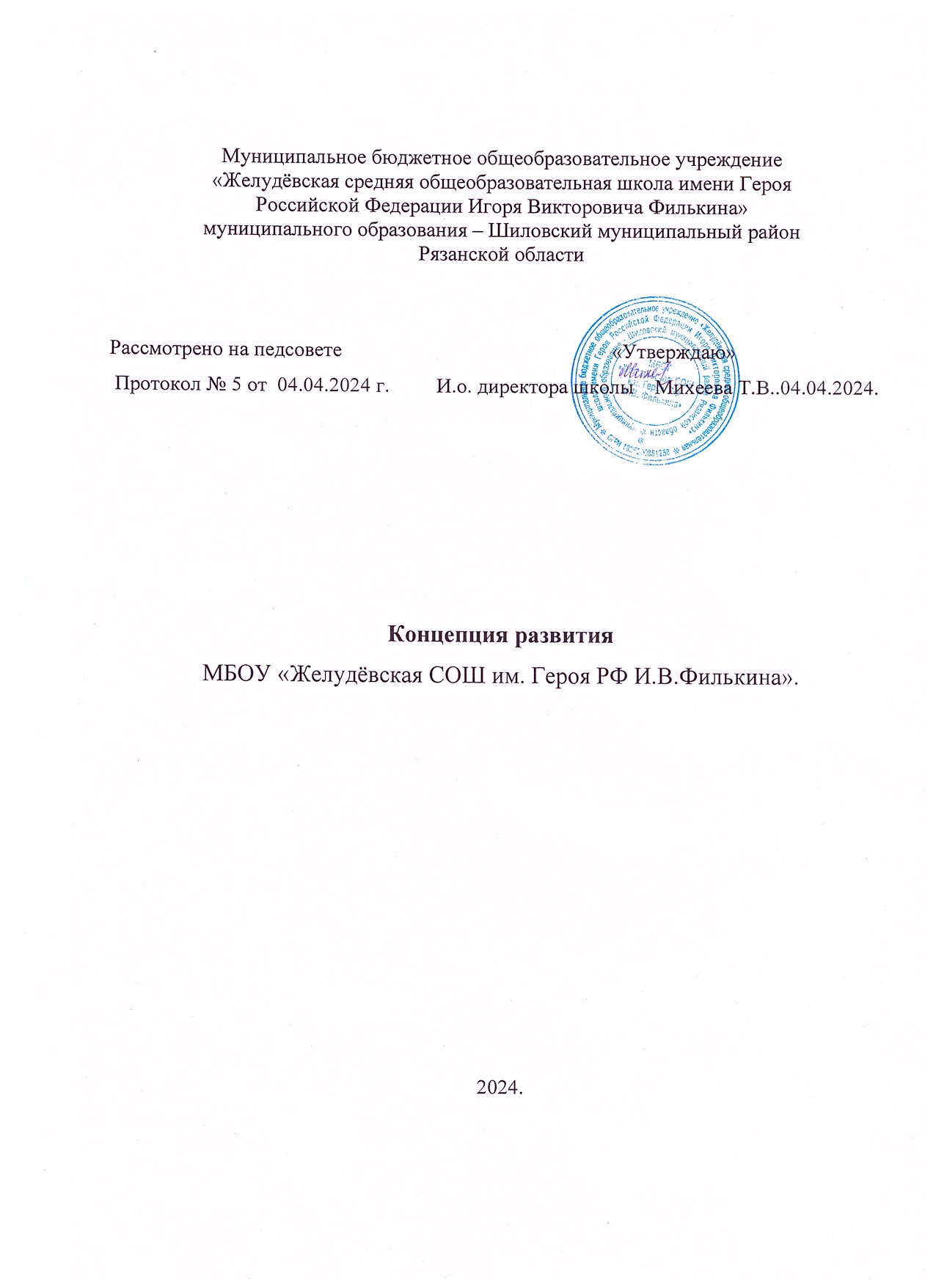 Общая характеристика образовательного учрежденияВведениеНастоящая концепция развития МБОУ «Желудёвская СОШ им Героя РФ И.В.Филькина» определяет основные направления деятельности по ее реализации в рамках проекта по оказанию помощи школам с низким образовательными результатами по результатам оценочных процедур 62+.Концепция отражает педагогические возможности образовательного учреждения, определяет цели, пути их достижения, ожидаемые результаты развития на 2024 год, вместе с тем учитывает социальные ресурсы образовательной организации. Миссия образовательного учреждения МБОУ «Желудёвская СОШ им Героя РФ И.В.Филькина» заключается в создании условий для получения доступного качественного образования, нацеленного на интеллектуальное, духовно-нравственное, гражданское, социальное, личностное развитие обучающихся, их саморазвитие и самосовершенствование, обеспечивающие социальную успешность, развитие творческих, физических способностей, сохранение и укрепление здоровья обучающихся посредством внедрения новых образовательных технологий.Ключевой идеей кoнцепции является идея поиска новых путей развития школы, путей организации образовательного процесса, способствующего:-гармонизации развития индивидуальных способностей и социально значимых качеств личности;Концепция отражает педагогические возможности образовательного учреждения, определяет цели, пути их достижения, ожидаемые результаты развития школы на 2024-2026 годы, вместе с тем учитывает социальные ресурсы образовательной организации.Концепция разработана в соответствии с основными нормативными документами, регламентирующими деятельность образовательных учреждений на территории РФ.Конституция Российской Федерации Федеральный Закон От 29.12.2012 № 273-ФЗ «Об образовании в Российской Федерации» Национальный проект РФ «Образование»,Указ Президента Российской Федерации Путина В.В. от 7 мая 2018 № 204Государственная программа Российской Федерации «Развитие образования» на 2018- 2025 гг., утвержденная Постановлением Правительства РФ от 26 декабря 2017 г. № 1642. Стратегия развития информационного общества в Российской Федерации, утвержденная Указом Президента РФ 07.02.2008 № Пpиказ212. Стратегия	развитиявоспитанияв РФ на период до 2025 года,утвержденная распоряжением Правительства РФ от 29.05.2015 № 996-p.Устав и локальные акты МБОУ «Желудёвская СОШ им Героя РФ И.В.Филькина».АнализтекущегосостоянияОсновными характеристиками текущего состояния образовательной организации являются: контингент, образовательные результаты, кадровый состав, материально — техническое оснащение.Школьная система образованияСистема общего образования в образовательной организации обеспечивает реализацию прав детей	на образование и развитие в соответствии с запросами,уровнемподготовкии особенностямиобучающихся. Обучение проводится в одну смену. Режим работы школы -пятидневная учебная неделя. В школе работает 1 rpyппa продленного дня для обучающихся 1-4 классов.КонтингентСведенияобобучающихся2.СоциальныйсоставобучающихсяИнформацияопедагогическихработникахшколыИмеют почётные званияОбразовательные результатыОрганизация образовательного процесса регламентируется режимом работы, учебным планом, годовым календарным учебным графиком, расписанием занятий.Расписаниеучебныхзанятийсоответствуетучебномуплану,составленномунаосновегигиенических требований к условия обучения в образовательных учреждениях. Превышение норм учебной нагрузки в расписании по отношению к учебному плану отсутствует.На каждый предмет образовательной области, соблюдено распределение часов на каждую образовательнуюобласть.Продолжительность учебной недели: -5 дней для учащихся 1-11 класса. Учебный процесс реализован в режиме одной смены. Для учащихся 1 классов используется «ступенчатый» режим обучения с нарастающей нагрузкой. Для удовлетворения разнообразных запросов школьников и индивидуализации обучения реализуются программы для детей с особыми образовательными потребностями, программывнеурочнойдеятельности.Школа реализует следующие AOOП:адаптированная основная общеобразовательная программа образования обучающихсяс умственнойотсталостью (интеллектуальныминарушениями) (вариант 1);адаптированная основная общеобразовательная программа образования обучающихсяс умственнойотсталостью (интеллектуальныминарушениями) (вариант 2) ; адаптированная основная общеобразовательная программа начального общего образованияобучающихсяс задержкой психического развития (вариант7.2);адаптированная основная общеобразовательная программа основного общего образования обучающихсяс задержкой психического развития (вариант7.2).В школе созданы специальные условия для получения образования обучающимися с OB3 по адаптированным программам и СанПиН: общеобразовательные классы, где ребенок с OB3 обучается совместно с обучающимися без ограниченных возможностей здоровья по индивидуальной адаптированной образовательной программе.Предоставление общего образования с выполнением требований федеральных государственных образовательныхстандартов(государственныхобразовательныхстандартов)осуществляетсяв очной, очно-заочнойформе, обучение на дому.Обучение детей с OB3 сопровождают следующие специалисты: логопед, психолог,учителя начальныхклассовиучителя-предметники,прошедшиекурсыповышенияквалификациипоработе с детьми OB3.7 . Итогиобучениявыпускников4классов пообщеобразовательнойпрограмме начального общего образования за последние 2года:8. Результативностьсдачигосударственной(итоговой)аттестациив9классеЗа последние три года все выпускники 9 класса успешно прошли итоговую аттестацию. Оставленных на повторное обучение по результатам итоговой аттестации нет.9.РезультативностьсдачиЕГЭв11классеВсе обучающиеся 11 класса успешно прошли итоговую аттестацию и получили аттестат о среднем (полном) образовании.10. Количество обучающихся,  занявших призовые  места на  муниципальном этапе Всероссийской олимпиады школьниковАнализ данной таблицы позволяет сделать вывод: по сравнению с результатами прошлых летдинамика успешности участия в муниципальном этапе остаётся стабильной.11. Результаты ОГЭВывод: результаты ОГЭ за последние два года показывают, что выпускники 9 класса сдают обязательные экзамены и экзамены по выбору удовлетворительно. По русскому языку в основном преобладает оценка «4», по математике «3». Также в среднем слабые оценки за экзамены по выбору по обществознанию, географии, информатике, химии.Педагогам рекомендуется использовать на уроках задания, которые направлены на развитие вариативности мышления учащихся и способность применять знания в новой ситуации. На ШМО определить причины низких результатов по предметам.Усилить контроль за качеством преподавания предметов учебного плана.  Организовать повышение квалификации учителей-предметников с целью повышения качества преподавания предметов12. Качество знанийСравнительный анализ качества знаний показывает, что при 100% успеваемости наблюдается положительная динамика качества знаний по предметам. В то же время требуется обратить внимание педагогического коллектива на повышение качества знаний по предметам: русский язык, литература, история,биология, ОБЖ.13.Резулътаты BПP 2023г.4 классВывод: наблюдается положительная динамика обученности по предметам в 4 классе. 5 классВывод: по результатам ВПР по биологии и русскому языку педагогам, преподающим в данном классе, усилить работу по ликвидации пробелов в знаниях.6 классВывод: анализ работ ВПР показал, что нужно усилить работу со слабоуспевающими обучающимися по всем предметам учебного плана.7 классВывод: педагогам, преподающим в данном классе усилить работу по ликвидации пробелов в знаниях на основе анализа работ ВПР.8 классВывод: педагогам, преподающим в данном классе, усилить работу по русскому языку и биологии в ликвидации пробелов знаний по данным предметам.Общие выводы по результатам ВПР- 2023В 4 классе наблюдается положительная динамика обученности по предметамНаблюдается отрицательная динамика по ряду предметов: в 5 классе по русскому языку и биологии, в 6 классе - русскому языку, математике, истории, в 7 классе- по русскому языку, математике, обществознанию, в 8 классе –по русскому языку и биологии.Рекомендации:Обсудить результаты ВПР на педагогическом совете.Руководителям ШМО провести содержательный анализ по результатам ВПР по всем классам.Разработать методические рекомендации для учителей-предметников на следующий учебный год, чтобы устранить выявленные пробелы в знаниях обучающихся.Учителям-предметникам проанализировать достижение высоких результатов и определить причину низких результатов по предмету.Учителям-предметникам внедрять эффективные педагогические практики в процессе обучения.Усилить контроль за качеством преподавания предметов, на которых обучающиеся показывают слабые знания.Организовать повышение квалификации учителей-предметников с целью повышения качества преподавания предметов.Оценку качества образования в МБОУ «Желудёвская СОШ им Героя РФ И.В.Филькина» осуществляют следующие организационные структуры: администрация, педагогический совет, методический совет, ШМО.Вопросыруководстваиконтролязаучебно-воспитательнымпроцессом направлены наусилениекачественногоанализапрохожденияпрограммобучения.Всяэта работа реализуется через посещение уроков, внеклассных ивнеурочных мероприятий, проведение административных работ, индивидуальные собеседования с учащимися, учителями, родителями.В школе сложилась система текущего контроля (входной, промежуточный,итоговый), целью которого является выявление недостатков в работе педагогическогоколлектива по обучению учащихся:Промежуточная аттестация – определение уровня форсированности навыков при переходе учащихся в следующий класс, отслеживании динамики их обученности, прогнозировании результативности дальнейшего обучения учащихся, планировании работы на следующий год по предметам и классам, по которым получены неудовлетворительные результаты мониторинга.Крометого,наконтролеработасучащимися,испытывающимитрудностивобучении, а такжеведется работа содареннымиобучающимися.14.  Материально-техническое оснащениеВ школе созданы современные материально-технические условия реализации основной образовательнойпрограммыосновногообщегообразованиявусловияхреализацииФГОС:в 2023-2024 учебном году в МБОУ «Желудёвская СОШ им Героя РФ И.В.Филькина» проведён капитальный ремонт, учебные кабинеты оснащены современным оборудованием. Каждый учитель имеет свое рабочее место, которое включает в себя: мультимедийный проектор, персональный компьютер, Всеобучающиеся обеспечены учебниками.Все кабинеты подключены к сети Интернет. Образовательный процесс в полном объеме обеспечен учебной литературой, программами по всем дисциплинам учебного плана, учебно- методическим комплексом дляпедагогов иучащихся, дидактическим ииллюстративно-наглядным материалом,чтопозволяетсоздатьусловиядлякачественнойреализациипрограммобучения,втом числепрограммдлядетейсзадержкойпсихическогоразвития.Кабинетыфизикиихимииоснащены необходимым лабораторным оборудованием. Напервомэтажезданияоборудованспортивный зал.Естьактовый дляпроведения мероприятий. Школьная спортивная площадка оборудованафутбольной, волейбольнойзонами.В рамках нацпроекта «Образование»в школе работает Центр «Точка роста».Центр образования естественно-научной и технологической направленностей «Точка роста» на базе МБОУ «Желудёвская СОШ им. Героя РФ И.В. Филькина» создан в 2022 году в рамках федерального проекта «Современная школа» национального проекта «Образование». Он призван обеспечить повышение охвата обучающихся программами основного общего и дополнительного образования естественно-научной и технологической направленностей с использованием современного оборудования.15. ВыявленныерискивдеятельностиобразовательнойорганизациивсоответствииспрофилемВ соответствии с рисковым профилем в образовательной	организациивыявленыфакторыриска при высокой исредней значимости фактора:дефицитпедагогическихкадров(старениепедагогического состава, нехваткаучителей-предметников);низкийуровеньвовлеченностиродителей (малородителей посещают родительскиесобранияклассаишколы,нежелание родителей участвовать ворганизации мероприятий, поездок, экскурсий и т.д.)16.Цели и задачи развития ОО:Сучетом результатов анализа«рискового профиля» ивыявленныхключевых проблем, образовательнаяорганизацияопределиласледующиецельизадачи развития.Цель: Создание условий для эффективного взаимодействия родителей со школой и привлечения квалифицированных кадров.Задачив соответствии сфактором риска представлены всреднесрочной программе развития МБОУ «Желудёвская СОШ им Героя РФ И.В.Филькина» , антирисковой программе «Низкий уровень вовлечённости родителей», антирисковой программе «Дефицит педагогических кадров».17.Меры и мероприятия по достижению цели развития.Дефицитпедагогическихкадров.Проведение мониторинга. Анализрезультатов мониторинга потребности в педагогических работникахОрганизация работы по прохождению профессиональной переподготовки учителейВыявление обучающихся, склонных к педагогической деятельности.           Организация экскурсий для выпускников в Касимовское педагогическое училище, РГУ им С.А.Есенина.Низкийуровеньвовлеченностиродителей.Анкетирование родителей удовлетворённостью качеством предоставляемых услугПроведение мероприятий «Мама, папа, я – спортивная семья», «Традиции моей семьи».       3.Размещение информации об ОО через сайт, публичный отчёт директора школы.       4. Вовлечение родителей в организацию и проведение общешкольных мероприя-    тий.       5. Проведение классных и общешкольных родительских собраний.Такжедля достиженияпоставленныхцелей в течение 2024года в МБОУ«Желудёвская СОШ им Героя РФ И.В.Филькина» будет реализованасреднесрочная программа развития, включающая следующие подпрограммы:Программаантирисковыхмер по направлению«Дефицитпедагогическихкадров»МБОУ «Желудёвская СОШ им Героя РФ И.В.Филькина»Программа антирисковых мерпо преодолению риска «Уровень вовлечённости родителей» МБОУ «Желудёвская СОШ им Героя РФ И.В.Филькина».18. Лица, ответственные за достижение результатов:Внутренний мониторинг проводит администрация школы. Результаты реализации Программы рассматриваются на заседаниях педагогических советов. Программа является документом, открытым для внесения изменений и дополнений. Её корректировка осуществляется ежегодно в соответствии с результатами анализа еёвыполнения, наоснове решений педагогическогосовета школы.19.Ожидаемый результат реализации программы:Доляродителей, участвующих в мониторинге повысится до 85%.Доля родителей, принявших участие в мероприятиях-70%.Доля информированности родителей о деятельности школы-90%.Доля родителей, посещающих родительские собрания-90%.Доля достижения уровня укомплектованности педагогическими кадрами- 100%.Доля педагогов, прошедших переподготовку-100%.Доля обучающихся, поступивших на педагогические специальности -15%.Поокончании действия даннойпрограммы будет произведен анализ достигнутых результатов, при необходимости корректировка мер и продолжение дальнейшей работы по выбранным направлениям.Такимобразом,настоящаяКонцепцияразвитияориентировананаопределениедляобразовательной организацииадресной,среднесрочной программымероприятий, нацеленнойнаразвитиекадрового потенциала,повышениекачестваобразования,обеспечениересурсовдлядостиженияулучшений.Наименование образовательной организацииНаименование образовательной организацииМБОУ«Желудёвская средняя общеобразовательная школа имени ГерояРоссийской Федерации Игоря Викторовича Филькина»РуководительМихеева Татьяна ВикторовнаМихеева Татьяна ВикторовнаАдрес организации391525, Рязанская область, Шиловский район,  селоЖелудёво, ул. Парковая, 19б391525, Рязанская область, Шиловский район,  селоЖелудёво, ул. Парковая, 19бТелефон, факс8(49136)2-80-698(49136)2-80-69Адрес электронной почты Zheludyovo-school@yandex.ru Zheludyovo-school@yandex.ruАдрес официального сайтаhttps://sh-zheludevskaya-r62.gosweb.gosuslugi.ru/https://sh-zheludevskaya-r62.gosweb.gosuslugi.ru/УчредительАдминистрация муниципального образования-Шиловский муниципальный район Рязанской областиАдминистрация муниципального образования-Шиловский муниципальный район Рязанской областиЛицензияPer.№.:Л035-01222-62/00276778Дата выдачи: 02.10.2015Per.№.:Л035-01222-62/00276778Дата выдачи: 02.10.2015Свидетельство о государственной аккредитацииРег.№: 25-1094Дата выдачи: 28.08.2023Рег.№: 25-1094Дата выдачи: 28.08.2023Контингент2021-20222022-2023Числообучающихся196189Классы-комплекты2020Медалисты01Аттестатыособогообразцасотличием11Победители и призеры муниципальных олимпиад01Успеваемость100%100%Качествознаний37%42%Второгодники00Отличники учёбы77№п/пКатегория2021-20222022-20231.Полные семьи5856В них детей97952.Многодетные семьи1512В них детей34273.Неполные семьи1817В них детей23214.Социально-опасные семьи11В них детей225.Малообеспеченные семьи1416В них детей26306.Дети-сироты007.Дети,находящиеся под опекой228.Дети-инвалиды339.Семейное обучение0010.Индивидуальное обучение на дому1211.Дети с OB3111212.Дети,состоящиенаучётев ПДН0013.Дети, состоящие на внутришколъном учете00образованиеобразованиеобразованиеквалификацияквалификацияквалификациястажработыстажработыстажработыстажработыстажработывозраствозраствозраствозраствозраствозраствозрастBceгoВысшееСреднее специальноевысшая категория первая категориянетДо 3 летОт 2 до 5 летОт 5 до 10От15до20лет20 иболеелетМоложе25лет25-29 лет30-34 лет35-39 лет40-44 лет45-64 лет65 иболееВСЕГО30282622230471602325171Руководящие работники440040300010110110Втомчисле директор110010100000010000Заместитель директора330030200010100110Педагогическиеработники26242618200471501224161Втомчисле учителя26242618200471501224161ЗваниеКоличество человек%Отличник	народногопросвещения26,7%Награждены грамотой Министерства образования РФ827%Знак Губернатора13,3%Грамота губернатора620%Выпускники 4 классов2021-2022уч.год2021-2022уч.год2022-2023уч.год2022-2023уч.годВыпускники 4 классовобуч-ся%обуч-ся%Количествовыпускников4кл.наначалоучебногогода7910089100Количествовыпускников4кл.наконецучебногогода7910089100Из них переведеныв5класс7910089100Награждены	похвальным листом78,855,6Окончилина«4»я«5»31392831Оставлено	на	повторноеобучение	порезультатам промежуточной аттестации0000Выпускники 9 классов2020-2021уч.год2020-2021уч.год2021-2022yч.год2021-2022yч.год2022-2023уч.год2022-2023уч.годВыпускники 9 классовобуч-ся%обуч-ся%обуч-ся%Количествовыпускниковнаначалоучебногогода241001510022100Количествовыпускниковнаконецучебногогода241001510022100Изних:допущенокгосударственной(итоговой)аттестации241001510022100Недопущенок государственной(итоговой)аттестации000000Окончили9классов241001510022100Получилиаттестат	об основномобщемобразованиисотличием151715Окончилина«4»и«5»и «5»833960836Оставлено на повторное обучение порезультатам государственной(итоговой)аттестации000000Окончилишколусосправкой0000002020-2021уч.г.2020-2021уч.г.2021-2022уч.г.2022-2023уч.г.2022-2023уч.г.обуч-ся%11 класса не былообуч-ся%Количество выпускников на начало учебного года510011 класса не было8100Количество  выпускников на конец учебного года510011 класса не было8100Допущено к государственной (итоговой) аттестации510011 класса не было8100Недопущено	к государственной	(итоговой)аттестации0011 класса не было00Получили аттестат о среднем общемобразованиисотличием0011 класса не было00Количество медалистов0011 класса не было113Окончилина«4»и«5»и «5»36011 класса не было787Неполучилиаттестат осреднем общем образовании0011 класса не было002021202220238 челОБЖ (3), технология (1)физ-ра (4)6 челОБЖ (1)литература (1)Физра (3)история (1)русск язык (1)обществозн (2)География (2)7 челОБЖ (4)Литерат (1)Физ-ра (1)Информ (1)Русскяз (1)Обществозн (3)предметы2020-20212021-2022Русский язык22 чел – 3,713-«4» Математика 15 чел – 3,313-«3»Обществознание к/р  11 чел - 411-«3»Информатика 3-«3» Химия 1-«3»География к/р 2 чел - 57-«3»Начальная школа2-4 классы по предметамНачальная школа2-4 классы по предметамНачальная школа2-4 классы по предметамНачальная школа2-4 классы по предметамКачество знаний2-11 клКачество знаний2-11 клКачество знаний2-11 клКачество знаний2-11 клКачество знаний2-11 клКачество знаний2-11 клКачество знаний2-11 клКачество знаний2-11 клКачество знаний2-11 клКачество знаний2-11 клКачество знаний2-11 клКачество знаний2-11 клКачество знаний2-11 клКачество знаний2-11 клКачество знаний2-11 клрусский языклитературное чтениематематикаокружающий миррусский языклитератураматематикаинформатикафизикаисторияобществознаниеанглийский языкгеографиябиологияхимияфизкультуратехнологияОБЖастрономия44,5%2022 уч.г.64,5%93,5%68,6%94,6%53%78%49,6%73%51%64%63%59%71,2%73,7%54%100% 100%95,6%100%47%2023 уч.г.68%98%78%90%48%70%49%74%64%60%62%60%68%60%58%100%100%75%100%предмет«2»«3»«4»«5»Русский язык032%37%32%Математика030%45%25%Окружающий мир017%61%17%предмет«2»«3»«4»«5»Русский язык8%30%23%8%Биология10%60%10%20%История050%50%0Математика030%45%25%предмет«2»«3»«4»«5»Русский язык26%66%7%0Математика 12%47%41%0История18%65%18%0предмет«2»«3»«4»«5»Русский язык18%54%18%9%Математика 11%67%22%0Обществознание12%62%25%0предмет«2»«3»«4»«5»Русский язык16%50%25%8%Математика069%31%0История025%50%25%Биология9%63%18%9%Обществознание 080%10%10%РискЦелиЗадачиОтветственные задостижениерезультатовДефицит педагогических кадровСоздание условийдля привлечения квалифицированных кадров.1.Спрогнозировать потребность школы в учителях-предметниках до августа 2024 года2.Организовать переподготовку педагогов школы3.Усилить профориентационную работу с выпускниками школы по педагогической направленности.Директор,главный бухгалтер,заместители директораНизкийуровень вовлеченности родителейСоздание условий для эффективного взаимодействия родителей со школой.1.Провести мониторинг готовности семьи к активному взаимодействию со школой.2. Внедрять нетрадиционные формы работы с родителями с целью их вовлечения в школьную жизнь.3.Повысить степень информированности родителей о деятельности ОО4.Привлечь родителей к  организации и проведению общих мероприятий.5.Повысить уровень родителей в учебно-воспитательном процессе.Директор, классные руководители, учителя предметники, педагог-психологФИОДолжность,образованиеФункционал специалиста в программеМихеева Татьяна ВикторовнаДиректор школы.Образование высшее.Разработчик, руководительпрограммы.Определяет структуру управления программой, решает финансовые, кадровые, хозяйственные, научные, методические и иные вопросы,обеспечивает контроль за всеми видами деятельности организации по выполнению программы, подведение итогов и оформление результатов программы, разрабатывает нормативную базу, готовит методические рекомендации потеме программы.Бирюкова Тамара ВитальевнаЗаместитель директора по УВР.Образование высшее.Разработчик. Отвечает за внутришкольный контроль, сбор и обработку данных в рамках программы, обеспечивает учебно-методическое сопровождение программы.МайдебуроваАнна НиколаевнаЗаместитель директора поBP.Образование — высшее.Разработчик. Отвечает за внутришкольныйконтроль, сбориобработкуданныхв рамках программы, обеспечивает учебно- методическое сопровождениепрограммы.